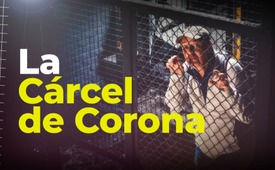 La Cárcel de Corona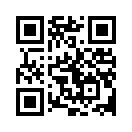 Parece algo sacado de una película de ciencia ficción: el estado encierra a sus ciudadanos en "prisiones de cuarentena" y se permite realizarles exámenes médicos como hisopos de prueba, muestras de sangre y rayos X - una realidad alarmante de control estatal sobre los cuerpos y la libertad de los ciudadanos, en todo el mundo.Mientras que el Tribunal de Apelación de Portugal en Lisboa consideró necesario proteger los derechos fundamentales de sus ciudadanos y declaró ilegal la cuarentena de cuatro demandantes portugueses a pesar de una prueba de PCR [kla.tv informó en este www.kla.tv/17643], en otros países de Europa y en todo el mundo, los ciudadanos deben ser literalmente detenidos en sus casas, incluso sin una prueba de PCR.
Por parte de la política no sólo se imponen actualmente estrictas restricciones de contacto, sino que también se aconseja urgentemente a los ciudadanos que se auto-aislen. Así, el virólogo de Charité Christian Drosten recomendó un auto-aislamiento de cinco días ya en caso de leves signos de corona como dolor de espalda o dolor de cabeza, para "jugar a lo seguro".                                     El tema del aislamiento y la cuarentena está omnipresente en la política y los medios de comunicación, se recomienda, se exige, se amonesta. Pero el principio de aislamiento voluntario se ha abandonado hace mucho tiempo, ya que se está haciendo evidente que cada vez más gobiernos están encarcelando a personas supuestamente infectadas o sospechosas de estar en contacto con ellas en los llamados campos de cuarentena porque podrían infectar a otros residentes o a visitantes en sus casas. 
En Nueva Zelandia, por ejemplo, los afectados han sido alojados a la fuerza en instalaciones convertidas como centros de convenciones, hoteles y estadios desde la primavera de 2020. Son verdaderas prisiones temporales donde se vigila cada actividad, cualquier objeción es inútil y ningún abogado puede ayudar. La "detención" mínima de dos semanas aquí termina sólo con el buen comportamiento; los que rechazan la prueba son obligados a permanecer en el campo por períodos más largos. Sin embargo, Nueva Zelanda registró sólo 22 (!) supuestas muertes de Covid 19 entre el 28 de febrero y el 15 de septiembre de 2020, un promedio de 3 (!) por mes. Sin embargo, Nueva Zelandia no es un caso aislado: esas "prisiones de cuarentena" pueden encontrarse también en la República China, la India, Nepal, Grecia en la isla de Lesbos y en los Estados Unidos. Vietnam convirtió 145 hoteles en centros de detención para los "infectados" en marzo de 2020. A menudo estos campos están en un estado desolado y desalentador. El ostracismo social de las personas que no se someten incondicionalmente al dictado de Covid 19 está aumentando rápido y drásticamente. Se les estigmatiza y acosa, lo que suele provocar ataques de pánico y depresión por su parte. Si no despertamos ahora y detenemos este desarrollo, las generaciones futuras se preguntarán una vez más cómo pudieron ocurrir tales aberraciones sin que se produjera una protesta en toda la nación.de ol./abu.Fuentes:https://www.rubikon.news/artikel/der-corona-knast
https://www.kla.tv/index.php?a=showlanguage&lang=es&id=17641&date=2020-11-29Esto también podría interesarle:---Kla.TV – Las otras noticias ... libre – independiente – no censurada ...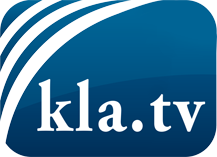 lo que los medios de comunicación no deberían omitir ...poco escuchado – del pueblo para el pueblo ...cada viernes emisiones a las 19:45 horas en www.kla.tv/es¡Vale la pena seguir adelante!Para obtener una suscripción gratuita con noticias mensuales
por correo electrónico, suscríbase a: www.kla.tv/abo-esAviso de seguridad:Lamentablemente, las voces discrepantes siguen siendo censuradas y reprimidas. Mientras no informemos según los intereses e ideologías de la prensa del sistema, debemos esperar siempre que se busquen pretextos para bloquear o perjudicar a Kla.TV.Por lo tanto, ¡conéctese hoy con independencia de Internet!
Haga clic aquí: www.kla.tv/vernetzung&lang=esLicencia:    Licencia Creative Commons con atribución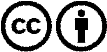 ¡Se desea la distribución y reprocesamiento con atribución! Sin embargo, el material no puede presentarse fuera de contexto.
Con las instituciones financiadas con dinero público está prohibido el uso sin consulta.Las infracciones pueden ser perseguidas.